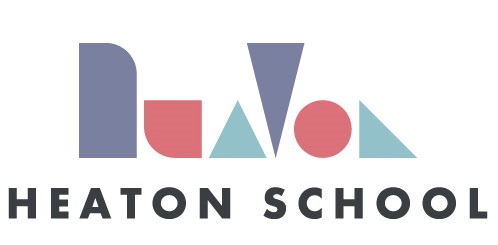 SCHOOL INFORMATION TO BE PUBLISHED ON SCHOOL WEBSITE2022-2023Heaton School Policy RecordSchool Information to be Published on School Website Agreed at: Resources Committee 18 October 2022Signed and Approved by:Headteacher		--------------------------------------------- (Signature)		     --------------------------------------------- (Name)		  --------------------------------------------- (Date)Chair of Committee--------------------------------------------- (Signature)		   --------------------------------------------- (Name)		--------------------------------------------- (Date)To Be Reviewed: September 2023Designated person:  J Curtis, HeadteacherIf you require this document in a different format or require further guidance and advice regarding the use or interpretation of this document please contact SHR First on 0161-474-4777.Skip to main content GOV.UK uses cookies to make the site simpler. Find out more about cookiesGOV.UK 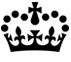 Search Top of FormSearchBottom of FormMenu DepartmentsWorldwideHow government worksGet involvedPoliciesPublicationsConsultationsStatisticsAnnouncementsGuidanceWhat maintained schools must publish onlineFrom:Department for EducationFirst published:18 September 2014Last updated:9 September 2016, see all updates Part of:Running a school or collegeApplies to:EnglandThe information that schools maintained by their local authorities must publish on their websites.ContentsSchool contact detailsAdmission arrangementsOfsted reportsExam and assessment results16 to 19 (key stage 5) resultsPerformance tablesCurriculumBehaviour policySchool complaints procedurePupil premiumYear 7 literacy and numeracy catch-up premiumPE and sport premium for primary schoolsSpecial educational needs (SEN) and disability informationGovernors’ information and dutiesCharging and remissions policiesValues and ethosRequests for paper copiesEvery local-authority-maintained school must publish specific information on its website to comply with The School Information (England) (Amendment) Regulations 2016.If you’re an academy or free school, read guidance on what academies, free schools and colleges should publish online.School contact detailsYour school’s website must include:your school’s nameyour school’s postal addressyour school’s telephone numberthe name of the member of staff who deals with queries from parents and other members of the publicAdmission arrangementsFoundation schools and voluntary-controlled schoolsIf the school’s governing body decides your admissions, you must publish your school’s admission arrangements each year and keep them up for the whole school year.You must explain:how you’ll consider applications for every age groupwhat parents should do if they want to apply for their child to attend your schoolyour arrangements for selecting the pupils who applyyour ‘over-subscription criteria’ (how you offer places if there are more applicants than places)how parents can find out about your school’s admission arrangements through your local authorityCommunity schools and voluntary-controlled schoolsIf the local authority decides your admissions, write that parents should contact the local authority to find out about your admission arrangements.Ofsted reportsYou must publish either:a copy of your school’s most recent Ofsted reporta link to the report on the Ofsted websiteExam and assessment resultsKey stage 2 (end of primary school) resultsYou must publish the percentage of key stage 2 pupils who achieved:the expected standard or above in reading, writing and mathsaverage progress in reading, writing and mathsan average ‘scaled score’ in reading and mathsa high level of attainment in reading, writing and mathsKey stage 4 (end of secondary school) resultsYou must publish the following details from your school’s most recent key stage 4 results:Progress 8 scoreAttainment 8 scorepercentage of pupils who got a good pass in English and mathspercentage of pupils achieving the English Baccalaureate combination of subjects (this means pupils who got a GCSE grade C or above in English, maths, 2 sciences, a language, and history or geography)student ‘destinations’ (the percentage of students who continue in education or training, or move on to employment at the end of 16 to 19 study)Read guidance on Progress 8 and Attainment 8 .16 to 19 (key stage 5) resultsAcademies, free schools and collegesFrom March 2017, you must publish:the progress students have made in English and mathsthe progress students have made compared with students across Englandthe average grade that students in your college get at 16 to 19 study (key stage 5)student ‘retention’ (the percentage of students who get to the end of their study programme)student ‘destinations’ (the percentage of students who continue in education or training, or move on to employment at the end of 16 to 19 study)Read more guidance about 16 to 19 accountability measures.Performance tablesYou must include a link to the school and college performance tables service.CurriculumYou must publish:the content of your school curriculum in each academic year for every subjectthe names of any phonics or reading schemes you’re using in key stage 1a list of the courses available to pupils at key stage 4, including GCSEs how parents or other members of the public can find out more about the curriculum your school is followingBehaviour policyYou should publish details of your school’s behaviour policy.The policy must comply with Section 89 of the Education and Inspections Act 2006.Read advice on developing and publishing your school’s behaviour policy.School complaints procedureYou must publish details of your school’s complaints procedure, which must comply with Section 29 of the Education Act 2002.Read guidance on developing your school’s complaints procedure.Pupil premiumYou must publish a strategy for the school’s use of the pupil premium. You no longer have to publish a ‘pupil premium statement’.For the current academic year, you must include:your school’s pupil premium grant allocation amounta summary of the main barriers to educational achievement faced by eligible pupils at the schoolhow you’ll spend the pupil premium to address those barriers and the reasons for that approachhow you’ll measure the impact of the pupil premiumthe date of the next review of the school’s pupil premium strategyFor the previous academic year, you must include:how you spent the pupil premium allocationthe impact of the expenditure on eligible and other pupilsPupil premium funding is allocated for each financial year, but the information you publish online should refer to the academic year, as this is how parents understand the school system.As you won’t know allocations for the end of the academic year (April to July), you should report on the funding up to the end of the financial year and update it when you have all the figures.The Teaching Schools Council has published templates to support schools in presenting their pupil premium strategies. Use of the templates is voluntary.Year 7 literacy and numeracy catch-up premiumIf your school has received year 7 literacy and numeracy catch-up premium funding, you must publish:your funding allocation for the current academic yeardetails of how you intend to spend your allocationdetails of how you spent your previous year’s allocationhow last year’s allocation made a difference to the attainment of the pupils who benefit from the fundingPE and sport premium for primary schoolsIf your school receives PE (physical education) and sport premium funding, you must publish:how much funding you receiveda full breakdown of how you’ve spent the funding or will spend the fundingthe effect of the premium on pupils’ PE and sport participation and attainmenthow you’ll make sure these improvements are sustainableSpecial educational needs (SEN) and disability informationYou must publish a SEN information report on your school’s policy for pupils with SEN.The report must comply with:section 69(2) of the Children and Families Act 2014regulation 51 and schedule 1 of the Special Educational Needs and Disability Regulations 2014You can find details of what to include in schedule 1 of the Special Educational Needs and Disability Regulations 2014, and section 6 of the Special educational needs and disability code of practice: 0 to 25 years.You must also publish the accessibility plan you’ve prepared in compliance with paragraph 3 of schedule 10 of the Equality Act 2010.Governors’ information and dutiesYou must publish information about your school’s governors, including details of each governor’s:business interestsfinancial interestsgovernance roles in other schoolsthe structure and responsibilities of the governing body and committeesRead more advice on publishing information about your school’s governors.Charging and remissions policiesYou must publish your school’s charging and ‘remissions’ policies (this means when you cancel fees). The policies must include details of:the activities or cases where your school will charge pupils’ parentsthe circumstances where your school will make an exception on a payment you would normally expect to receive under your charging policyRead about school charging and remission.Values and ethosYour website should include a statement of your school’s ethos and values.Requests for paper copiesIf a parent requests a paper copy of the information on your school’s website, you must provide this free of charge.Back to contentsPublished:18 September 2014Updated:9 September 2016+ full page history9 September 2016 2:28pmReinstated section on special educational needs (SEN) and disability, which was removed in error. Added link to The School Information (England) (Amendment) Regulations 2016. 9 September 2016 12:05pmAdded requirement about school complaints procedure which came into force on 1 September 2016. 7 April 2016 10:37amAdded a link to school charging and remission guidance.3 December 2015 3:54pmAdded details of the information schools must publish about their governing body. 18 September 2014 2:14pmFirst published.From:Department for EducationIs there anything wrong with this page? Help us improve GOV.UKTop of FormBottom of FormServices and informationBenefitsBirths, deaths, marriages and careBusiness and self-employedChildcare and parentingCitizenship and living in the UKCrime, justice and the lawDisabled peopleDriving and transportEducation and learningEmploying peopleEnvironment and countrysideHousing and local servicesMoney and taxPassports, travel and living abroadVisas and immigrationWorking, jobs and pensionsDepartments and policyHow government worksDepartmentsWorldwidePoliciesPublicationsAnnouncementsSupport linksHelpCookiesContactTerms and conditionsRhestr o Wasanaethau CymraegBuilt by the Government Digital Service Open Government LicenceAll content is available under the Open Government Licence v3.0, except where otherwise stated© Crown copyright